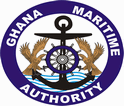 MARITIME CIRCULAR                                                                                                                       SHIPPING NOTICE NO.003SPECIAL TRAINING REQUIREMENTS FOR SEAFARERS ON CERTAIN TYPES OF SHIPThe Ghana Maritime Authority wishes to inform the seafaring community, Maritime Training Institutions and the general public that beginning from 1st February, 2018 they are required to comply and conduct their activities in accordance with the provisions of Resolution MSC.396 (95) and MSC. 397(95) adopted by the International Maritime Organisation (IMO) which is an amendment to Part A of the International Convention on Standards of Training Certification and Watchkeeping for Seafarers (STCW) Code.  This  is issued in accordance with section 479A of the Ghana Shipping (Amendment) Act, 2011(Act 826), which mandates the Authority to issue maritime circulars for the purpose of disseminating relevant  information  on  maritime safety, security, marine pollution prevention and any other relevant matter.By this Notice, all Maritime Training Institutions are required to comply with the provisions of the Resolution in the training and certification of seafarers qualified to work on certain types of ship accordingly.KWAME OWUSU                                                  Office Location                                                                               Modibo Keita CloseDIRECTOR-GENERAL                                         East Ridge,                                                                                Accra                                                                               Tel: 0302-662122	                                                                  Digital Address GA-079-9020